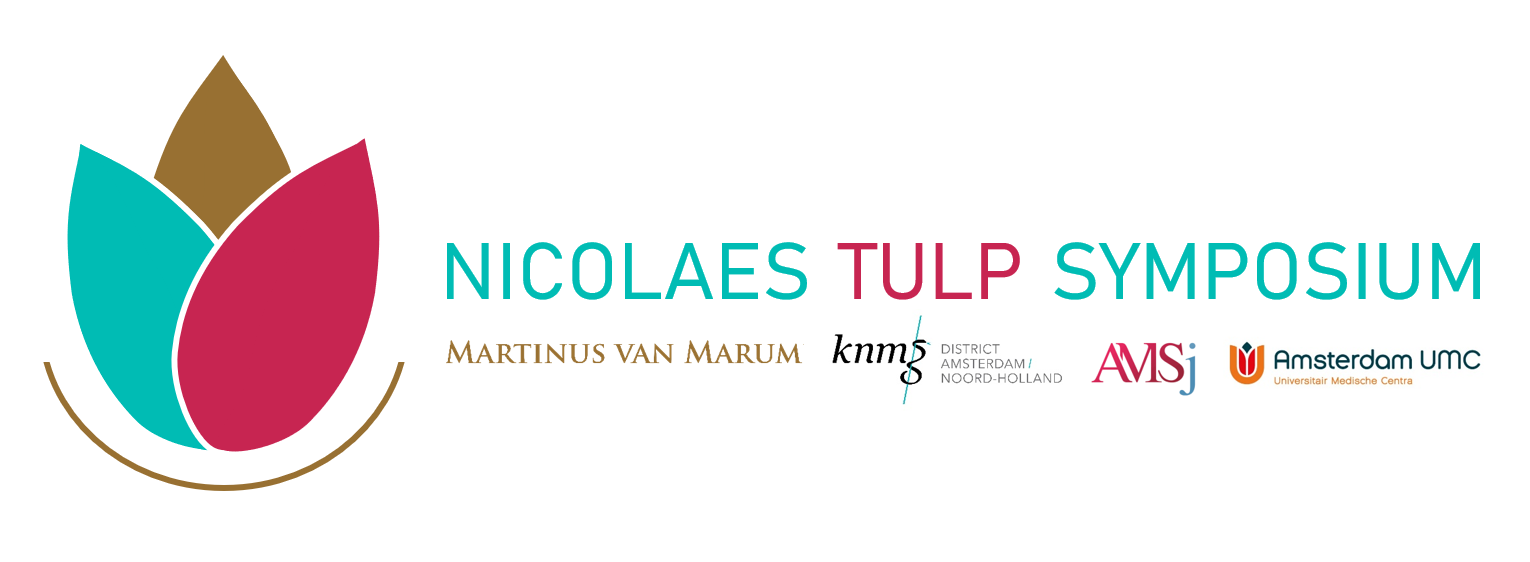 VOOR WELKE PRIJS WILT U ZICH INSCHRIJVEN? *   1) AMSj Onderzoeksprijs 2022, bedoeld voor bachelor en master studenten.   2) Ontwikkelingsprijs KNMG District Amsterdam/Noord-Holland 2022.   3) Martinus van Marum Prijs voor Geneeskunde 2022.   4) Kies keuze 4 als u in aanmerking kunt en wilt komen voor zowel prijs 2 als 3. *Gelieve 1 hokje invullenTitel onderzoek (NL/en)					               Persoonlijke GEGEVENS KANDIDAAT Gegevens wetenschappelijk onderwijs EN ONDERZOEKSERVARINGGegevens onderzoek/wetenschappelijke stageVoeg als bijlage I een ondertekende referentiebrief toe met inhoudelijke onderbouwing door uw wetenschappelijk begeleider/ (co)promotor van uw wetenschappelijk onderzoek.  Abstract (NL/EN)Voeg als bijlage II het gehele onderzoek toe (artikel, scriptie, manuscript, etc.) Ondertekening KANDIDAATVoeg uw handtekening toe als afbeelding in jpg- of gif-formaat.Handtekening	                                                                                         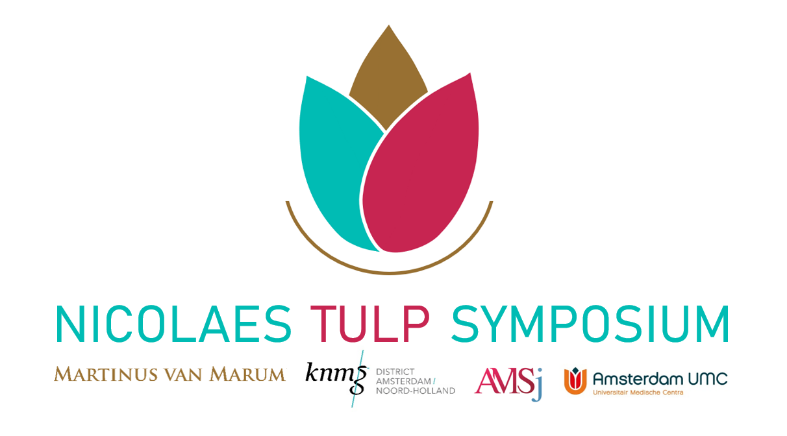 DEELNAMEFORMULIERMartinus van Marum Prijs voor GeneeskundeE:    mvm@nicolaestulpsymposium.nlOntwikkelingsprijs KNMG District Amsterdam/NH 2022 E:    knmg@nicolaestulpsymposium.nlAMSj Onderzoeksprijs 2022E:    amsj@nicolaestulpsymposium.nlNicolaes Tulp Symposium 2022E:    info@nicolaestulpsymposium.nlW:    nicolaestulpsymposium.nlVoor wie? Studenten geneeskunde, artsen en arts-onderzoekers.Zij kunnen hun scriptie, onderzoek, artikel of promotie met dit formulier inzenden om deel te nemen aan het symposium.Sluitingsdatum voor het inzenden van de inschrijving is:16 januari 2022 om 23.59 uur.Lees vóór het indienen de richtlijnen op de website van de organiserende partijen.Dit formulier geldt met ingang van 01 november 2021.RoepnaamVoorletters en achternaam (zoals op officiële documenten)GeslachtGeboortedatumAdresPostcode en plaatsE-mailMobiel telefoonnummerUniversiteit/instellingFaculteit/afdeling(Vermoedelijke) datum bachelor diploma (Vermoedelijke) datum artsendiplomaErvaring wetenschappelijk onderzoek/publicatiesUniversiteit/instellingFaculteit/afdelingFaculteit/afdelingNaam en e-mail wetenschappelijk begeleider/(co)promotorNaam en e-mail wetenschappelijk begeleider/(co)promotorStart- en einddatum onderzoek/ wetenschappelijke stageStart- en einddatum onderzoek/ wetenschappelijke stageBeschrijf het doel en maatschappelijk belang van het onderzoek/wetenschappelijke stage. (maximaal 200 woorden, Nederlands)Beschrijf het doel en maatschappelijk belang van het onderzoek/wetenschappelijke stage. (maximaal 200 woorden, Nederlands)Beschrijf het doel en maatschappelijk belang van het onderzoek/wetenschappelijke stage. (maximaal 200 woorden, Nederlands)Beschrijf het doel en maatschappelijk belang van het onderzoek/wetenschappelijke stage. (maximaal 200 woorden, Nederlands)Beschrijf het werkprogramma van het onderzoek/wetenschappelijke stage. (maximaal 200 woorden, Nederlands)Beschrijf het werkprogramma van het onderzoek/wetenschappelijke stage. (maximaal 200 woorden, Nederlands)Beschrijf het werkprogramma van het onderzoek/wetenschappelijke stage. (maximaal 200 woorden, Nederlands)Beschrijf het werkprogramma van het onderzoek/wetenschappelijke stage. (maximaal 200 woorden, Nederlands)Plaats en datumBENOEM uw E-MAIL ONDERWERP EN HET BESTAND ALS VOLGT:     Datum        -     achternaam   -   evt. voorvoegseL   -   VOORNAAM     -    titel onderzoek 2022-mm-dd     achternaam                         voornaam                       titel onderzoekInzendenMail het volledig ingevulde formulier met verplichte bijlagen naar het e-mailadres van de prijs waarvoor u zich inschrijft:AMSj:                                                           amsj@nicolaestulpsymposium.nl KNMG District Amsterdam/Noord-Holland: knmg@nicolaestulpsymposium.nlStichting Martinus van Marum:                    mvm@nicolaestulpsymposium.nlBij keuze 4 mailt u de inzending naar beide partijen.Verplichte bijlagen:Ondertekende referentiebrief van uw begeleider/(co)promotor van uw wetenschappelijk onderzoekVolledig(e) manuscript/scriptie Mail tevens een kopie van dit formulier zónder bijlagen naar: info@nicolaestulpsymposium.nlDe sluitingsdatum is 16 januari 2022 om 23.59 uur.